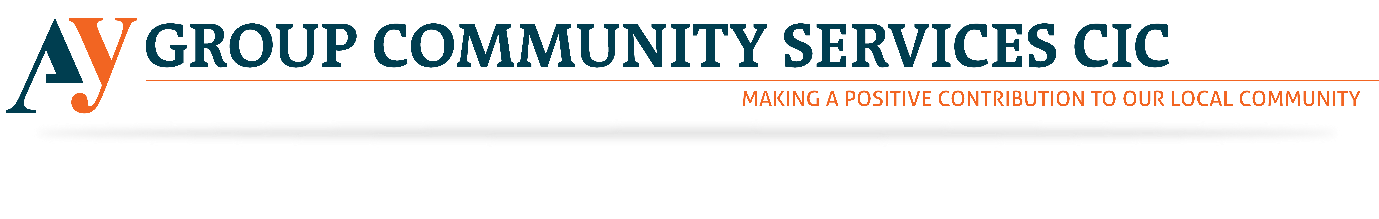 Outreach Volunteer About AY Group CIC AY Group CIC aims to offer a facility that will provide social, educational, recreational and wellbeing activities in a safe and secure community environment. We will also promote community cohesion through dialogue and discussions at the centre where all groups from diverse backgrounds will be welcome.Who are we looking for?The role of the outreach volunteer is to promote the work of AY Group CIC to potential clients and stakeholders by engaging with the local community using a variety of methods enabling AY Group CIC to meet its overall target of making a positive contribution to our local community.   Tasks Research and engage with the local community to identify what their needs areDevelop key contacts with relevant stakeholdersEncourage the local community to register with AY Group CIC.Arrange outreach sessions using a variety of methods Inform clients about the services AY Group CIC offersFollow up on outreach session as required Skills and qualifications required While no formal qualifications are required we would like volunteers to have the following skills:-Organisational skillsPublic speaking skillsGood communication skills both written and spokenExperience of engaging with the public and being able to relate to people of different agesUnderstanding of cultural diversity and access issuesGood networking skillsInnovation and the ability to develop resourcesGood timekeepingCommitment required The volunteer will need to be able to attend two to three outreach sessions per week arranged in advance.  We need a volunteer to commit to at least three months. Induction and Training Volunteers will receive a full induction into the organisation and training which is relevant to the role of an AY Group CIC outreach volunteer. Support and supervision All volunteers will be offered ongoing support by the CEO of AY Group CIC. Recruitment processVolunteers will need to complete an application form before being invited for an informal discussion with the Director and the CEO. Screening Volunteers are asked to provide details of two referees on their application form. For volunteers who are unable to provide this information a trial period will be arranged. Benefits to the volunteer Gain experience in a third sector organisationDevelop transferable skills or enhance your existing skillsA reference for volunteers seeking paid employment. Volunteers must commit to at least three months of volunteering first.  